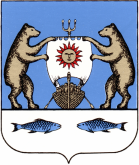 Российская ФедерацияНовгородская область Новгородский районАдминистрация Савинского сельского поселенияПОСТАНОВЛЕНИЕ от  14.05.2020 № 205д. СавиноВ соответствии с Федеральным  законом от 06 октября 2003 № 131 «Об общих принципах организации местного самоуправления в Российской Федерации», Правилами противопожарного режима в Российской Федерации, утвержденными постановлением Правительства РФ от 25.04.2012 № 390 «О противопожарном режиме», Требованиями пожарной безопасности при распространении и использовании пиротехнических изделий, утвержденными постановлением Правительства Российской Федерации от 22.12.2009 № 1052, Постановлением Правительства Российской Федерации от 11.03.2010 №138 «Об утверждении Федеральных правил использования воздушного пространства Российской Федерации» Администрация Савинского сельского поселения ПОСТАНОВЛЯЕТ:Внести в Постановление Администрации Савинского сельского поселения от 26.12.2019 №1156 «О  применении пиротехнических средств и определении правил получения разрешения для проведения фейерверков, на территории Савинского сельского поселения» следующие изменения: 1.1. дополнить пункт 1 абзацем следующего содержания:«Запретить проведение салютов и фейерверков высотой более 50 метров без документов, подтверждающих получение разрешения, центров Единой системы организации воздушного движения Российской Федерации на использование воздушного пространства, а также  производства салютов и фейерверков в границах проекции полос воздушных подходов на земную или водную поверхность.».Опубликовать постановление в периодическом печатном издании «Савинский вестник» и разместить на официальном сайте в сети «Интернет» по адресу: www.savinoadm.ru. Глава сельского поселения                                                             А.В. Сысоев